Об уголовной ответственности за незаконный оборот наркотических средств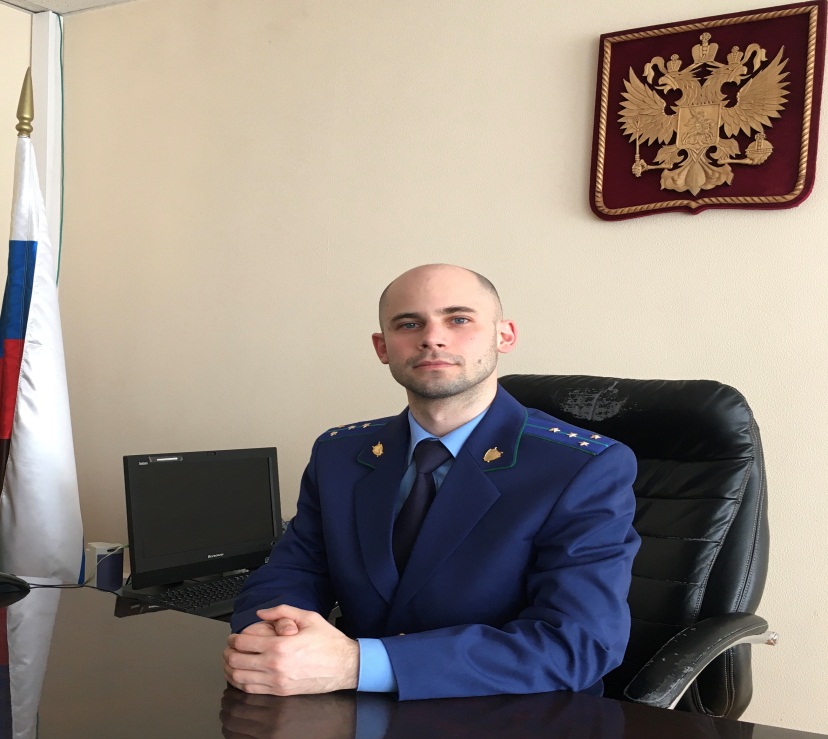   Основополагающей целью реализации государственной антинаркотической политики в Российской Федерации является сокращение масштабов негативных последствий незаконного оборота наркотиков для жизни и здоровья граждан, государственной и общественной безопасности – разъясняет ситуацию исполняющий обязанности Нефтегорского межрайонного прокурора Александр Галузин. Оборот наркотических средств, психотропных веществ включает в себя разработку, производство, изготовление, переработку, хранение, перевозку, пересылку, отпуск, реализацию, распределение, приобретение, использование, ввоз на территорию Российской Федерации, вывоз с территории Российской Федерации, уничтожение наркотических средств, психотропных веществ, разрешенные и контролируемые в соответствии с законодательством Российской Федерации.В случае осуществления оборота наркотических средств и психотропных веществ в нарушение законодательства Российской Федерации предусмотрена уголовная ответственность.Согласно статье 228 Уголовного кодекса Российской Федерации уголовно наказуемыми являются действия по незаконному приобретению, хранению, перевозке, изготовлению, переработке без цели сбыта наркотических средств, психотропных веществ или их аналогов, а также по незаконному приобретению, хранению, перевозке без цели сбыта растений либо их частей, содержащих наркотические средства или психотропные вещества.